Ո Ր Ո Շ ՈՒ Մ11 օգոստոսի 2022 թվականի N 1158 - Ա ՍԵՓԱԿԱՆՈՒԹՅԱՆ  ԻՐԱՎՈՒՆՔՈՎ  ԱՐՍԵՆ ԿՈԼՅԱՅԻ ՍԻՄՈՆՅԱՆԻՆ ՊԱՏԿԱՆՈՂ, ԿԱՊԱՆ ՀԱՄԱՅՆՔԻ ԸՐԿԵՆԱՆՑ ԳՅՈՒՂՈՒՄ ԳՏՆՎՈՂ ԳՈՒՅՔԸ  ՎԵՐԱՀԱՍՑԵԱՎՈՐԵԼՈՒ ԵՎ ՆՈՐ ՀԱՍՑԵ  ՏՐԱՄԱԴՐԵԼՈՒ ՄԱՍԻՆՂեկավարվելով «Տեղական ինքնակառավարման մասին» Հայաստանի Հանրապետության օրենքի 35-րդ հոդվածի 1-ին մասի 22-րդ, 24-րդ  կետերով, Հայաստանի Հանրապետության կառավարության 2005 թվականի դեկտեմբերի 29-ի «Անշարժ գույքի` ըստ դրա գտնվելու վայրի հասցեավորման, ինչպես նաև անշարժ գույքի հասցեների ռեեստրի ստեղծման և վարման կարգը սահմանելու մասին»  թիվ 2387-Ն,  Կապան համայնքի ավագանու 15.02.2022թ. թիվ 20-Ա որոշումներով և հաշվի առնելով Արսեն Սիմոնյանի դիմումը.  ո ր ո շ ու մ ե մՎերահասցեավորել սեփականության իրավունքով Արսեն Կոլյայի Սիմոնյանին պատկանող Կապան համայնքի Ըրկենանց գյուղում գտնվող (անշարժ գույքի  նկատմամբ իրավունքների պետական գրանցման  վկայականում` Սյունիքի մարզ. համայնք Կապան,  գյուղ Չափնի, Ըրկենաց թաղամաս, 1-ին  փողոց, 37 հողամաս) 0,072 հա  հողամասը  և  տրամադրել նոր հասցե. Սյունիքի մարզ, Կապան համայնք, գյուղ  Ըրկենանց, 1-ին փողոց, թիվ 37 հողամաս:  ՀԱՄԱՅՆՔԻ ՂԵԿԱՎԱՐ                                 ԳԵՎՈՐԳ  ՓԱՐՍՅԱՆ2022թ օգոստոսի 11ք. Կապան
ՀԱՅԱՍՏԱՆԻ ՀԱՆՐԱՊԵՏՈՒԹՅԱՆ ԿԱՊԱՆ ՀԱՄԱՅՆՔԻ ՂԵԿԱՎԱՐ
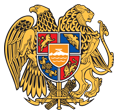 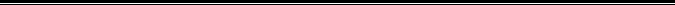 Հայաստանի Հանրապետության Սյունիքի մարզի Կապան համայնք 
ՀՀ, Սյունիքի մարզ, ք. Կապան, +374-285-42036, 060521818, kapan.syuniq@mta.gov.am